Perfil de ingreso ideal contra real de estudiantes de la Licenciatura en Gestión Turística, Facultad de Ciencias de la Administración, Campus IV; Universidad Autónoma de ChiapasProfile of ideal entrance against real students of the Degree in Tourism Management, Faculty of Administration Sciences, Campus IV; Autonomous University of ChiapasRomeo Alvarado LópezUniversidad Autónoma de Chiapas, Méxicoalvarado-unach@hotmail.comResumenEste proyecto de investigación denominado Perfil de ingreso ideal contra real de estudiantes de la Licenciatura en Gestión Turística, Facultad de Ciencias de la Administración,                              C-IV, Universidad Autónoma de Chiapas;  tenía como objetivo comprobar que existe una diferencia entre el perfil de ingreso de esta licenciatura y el perfil que el estudiante posee al inscribirse a este Programa Educativo y partiendo de las resultados obtenidos, se propondrían alternativas de solución a esta problemática.La Universidad solicita un perfil de ingreso al candidato que quiere estudiar las licenciaturas ofertas por ésta; pero se necesitan conocer las dos caras de la moneda, el perfil ideal y el real, contrastarlos y encontrar las diferencias entre ambos para dar solución a esta problemática; logrando que los estudiantes puedan concluir efectivamente la carrera elegida.En el caso de la Licenciatura en Gestión Turística, el perfil de ingreso solicitado a los estudiantes a cursar esta carrera es el contemplado en el Plan de Estudios 2015; en realidad, este perfil de ingreso se cumple al momento que el estudiante es admitido a la Universidad; esa es la pregunta que se respondió con esta investigación.Los resultados expusieron que existen coincidencias en algunas características que el estudiante posee al ingresar con respecto a las solicitadas en el Plan de Estudios;  pero  existen discrepancias en otras; por lo tanto, la institución debe emprender acciones que permitan a los estudiantes adquirirlas y ambos perfiles sean congruentes.Palabras claves: perfil de ingreso, estudiantes, gestión turísticaAbstractThis research project called Ideal admission profile against real students of the Degree in Tourism Management, Faculty of Administration Sciences, C-IV, Autonomous University of Chiapas; had as objective to verify that there is a difference between the entrance profile of this degree and the profile that the student has when enrolling in this Educational Program and based on the results obtained, would propose alternatives to solve this problem.	The University requests a profile of entrance to the candidate who wants to study the bachelor's degree offers; but you need to know the two sides of the coin, the ideal profile and the real one, contrast them and find the differences between both to solve this problem; allowing the students to effectively finish the chosen career.	In the case of the Degree in Tourism Management, the income profile requested for students to take this course is that contemplated in the Curriculum 2015; in fact, this income profile is fulfilled when the student is admitted to the University; that is the question that is wanted to answer with this investigation.	The results showed that there are coincidences in some characteristics that the student has when entering with respect to those requested in the Curriculum; but there are discrepancies in others; therefore, the institution must take actions that allow the students to acquire them and both profiles are congruent.Keywords: entrance profile, students, tourism management.Fecha Recepción: Enero 2017                                            Fecha Aceptación: Julio 2017IntroducciónLa Organización Mundial del Turismo señala que durante décadas, el turismo ha experimentado un crecimiento continuo y una diversificación cada vez más profunda para convertirse en uno de los sectores económicos de más rápido crecimiento en el mundo. Asimismo, agrega que el turismo moderno está estrechamente vinculado al desarrollo y abarca un número creciente de nuevos destinos; convirtiéndose en uno de los principales actores del comercio internacional y representa, al mismo tiempo, una de las principales fuentes de ingresos para muchos países en desarrollo (OMT, 2017).Este organismo internacional expresa que esta expansión mundial del turismo en los estados industrializados y desarrollados ha producido beneficios económicos y laborales en muchos sectores relacionados, ….. (OMT, 2017); de ahí que se requieran profesionales del turismo competentes para atender la demanda originada por este actividad, en virtud de que por cada diez empleos generados uno trabaja en este sector, como se puede observar en la figura siguiente.Figura 1. La importancia del turismo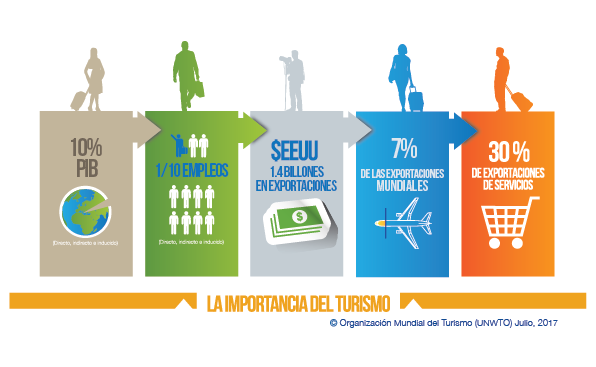 Fuente: Organización Mundial del Turismo OMT (2017). Infografía. Por qué el turismo importa.Las Instituciones de Educación Superior (IES), tienen el compromiso y la responsabilidad de que sus estudiantes, que eligieron esta profesión y en un futuro atenderán esta demanda de servicios turísticos, cuenten con los conocimiento, habilidades, actitudes y valores que les permita ser competentes para atender a los turistas  que requieran los servicios de transporte, alojamiento, alimentos y bebidas, entretenimiento, diversión, entre otros.El Proyecto Académico 2014-2018, de la actual gestión rectoral de la Universidad Autónoma de Chiapas (UNACH), se centra en la calidad educativa, la responsabilidad social, la internacionalización, la gestión y evaluación institucional…... (UNACH, 2015). En este documento, la UNACH refrenda su compromiso con la excelencia académica, la pertinencia social y sustentabilidad de sus actividades. En este marco la UNACH presenta cuatro dimensiones con sus respectivos programas: Calidad Educativa, Responsabilidad Social Universitaria, Internacionalización, Gestión y Evaluación Institucional; siendo uno de los programas de la primera dimensión la Evaluación y Acreditación Institucional, teniendo como política lo siguiente: las acciones de esta política se centran en actualizar y acreditar los Programas Educativos (PE) de la Institución, incluyendo aspectos relacionados con la pertinencia y garantía del desarrollo de las competencias profesionales, asumiendo la formación integral y la interdisciplinariedad, como un nuevo perfil de egreso que contemple una nueva visión social y de aplicación de los conocimientos adquiridos durante su formación.Por ello, el compromiso como académico-investigador es corroborar si efectivamente el estudiante de la Licenciatura en Gestión Turística de la Facultad de Ciencias de la Administración, C-IV de la UNACH, está ingresando con el perfil solicitado en el plan de estudios vigente o existe una gran brecha entre el perfil de ingreso ideal contra el real.MétodoEl trabajo de investigación se realizó en la ciudad de Tapachula, Chiapas, localidad donde se sitúa la Facultad de Ciencias de la Administración, Campus IV de la UNACH, ubicada en Carretera 1.5 Tapachula-Puerto Madero, en la cual se ofertan las licenciaturas en Agronegocios, Administración, Comercio Internacional y Gestión Turística, siendo ésta última el objeto de estudio.En el campo educativo, los posibles grupos a estudiar pueden ser estudiantes, docentes, personal directivo, padres de familia, personal auxiliar o administrativo; en el caso específico de esta investigación, los sujetos estudiados son alumnos de primer semestre de la Licenciatura en Gestión Turística que ingresaron en el ciclo escolar Agosto-Diciembre 2017 y que pertenecen al turno vespertino, siendo un total de 24 alumnos encuestados.La metodología utilizada fue primeramente diseñar un instrumento (cuestionario) para ser aplicado a los estudiantes de la carrera en mención; enseguida se encuestó a los estudiantes para recolectar la información de los mismos y conocer el perfil de ingreso que poseen los candidatos a estudiar esta licenciatura y contrastarlo contra el solicitado por el PE.Posteriormente, se realizó el análisis e interpretación de los resultados obtenidos de los cuestionarios aplicados a los estudiantes de nuevo ingreso, después se concluyó con un comparativo del perfil de ingreso ideal contra real de los estudiantes encuestados.ResultadosEl perfil de ingreso “es el conjunto de conocimiento y competencias definidos que deberán reunir los alumnos de nuevo ingreso para el buen seguimiento y desarrollo del programa formativo de la escuela” (Díaz y Luque, 2006).De acuerdo con Chan (1999), citado por García y López (2011), perfil de ingreso es “el cúmulo de conocimientos y experiencias indispensables para ser admitido en el programa. Este perfil expresa el sector de educandos potenciales o núcleo de usuarios reconocibles para una determinada propuesta educativa”.Asimismo, el perfil de ingreso es una descripción de las características deseables en el alumno de nuevo ingreso en término de conocimientos, habilidades y aptitudes para cursar y terminar con mayores posibilidades de éxito los estudios que inicia (Universidad Politécnica de Madrid, 2007; citado por García y López, 2011).Un perfil, definido por Bañuelos y González,  2011; citado por González, Castro y Bañuelos, 2011; “es también una caracterización posible de los estudiantes a partir de sus comportamientos académicos previos y del establecimiento de sus conductas sociodemográficas”.Como definición propia se puede entender que el perfil de ingreso es el conjunto de características deseables en cuanto a conocimientos, habilidades y actitudes, que el alumno de nuevo ingreso a un programa educativo debe poseer para lograr concluir con éxito su formación profesional; por lo tanto, las instituciones deberían seleccionar cuidadosamente a los alumnos que ingresen a los programas educativos y que efectivamente, reúnan los requisitos necesarios para cursar la licenciatura que hayan elegido; pero en realidad, lo que sucede es que ingresan alumnos que no reúnen estas características y se enfrentan a obstáculos propios de no contar con el perfil de ingreso deseable porque proceden de instituciones y áreas de conocimientos diversas (Preparatorias Federales y Estatales, Centros de Bachillerato Tecnológico, Industrial y de servicios, Centros de Estudios Científicos y Tecnológicos, Colegios de Bachilleres de Chiapas, Colegios Nacionales de Educación Profesional Técnica, Escuelas y colegios Particulares, por mencionar algunos); donde son instruidos de formas distintas y que no cuentan con competencias afines a la profesión elegida.Por ello, la importancia de identificar realmente cuál es el perfil de ingreso que los estudiantes poseen al momento de ser admitidos en la UNACH y contrastar contra el perfil de ingreso solicitado por el Programa Educativo, en este caso, la Licenciatura en Gestión Turística de la Facultad de Ciencias de la Administración, C-IV; posteriormente, de los resultados obtenidos a través del análisis realizado, establecer medidas correctivas (propuestas, sugerencias, estrategias académicas, entre otros); para evitar el rezago educativo o la deserción escolar, permitiendo al estudiante alcanzar el objetivo académico, que es el de concluir su carrera profesional.Partiendo de estas dos preguntas:¿Cuál es el perfil de ingreso real de los estudiantes que ingresan a la Licenciatura en Gestión Turística de la Facultad de Ciencias de la Administración, C-IV de la UNACH?¿Es congruente el perfil de ingreso ideal, solicitado por el Plan de Estudios, contra el perfil real de los estudiantes que son admitidos a la Licenciatura en Gestión Turística de la Facultad de Ciencias de la Administración, C-IV de la UNACH?La investigación tiene como objetivo general contrastar el perfil de ingreso requerido para estudiar la Licenciatura en Gestión Turística de la Facultad de Ciencias de la Administración de la Universidad Autónoma de Chiapas contra el perfil de ingreso real que los estudiantes poseen al inscribirse a este Programa Educativo y como objetivos específicos:Identificar el perfil de ingreso de los estudiantes que son admitidos a la Licenciatura en Gestión TurísticaAnalizar la diferencia entre ambos perfiles (ideal y real)Proponer soluciones a partir de resultados encontrados de esta investigación.Primeramente, ¿Cuál es el perfil que se requiere para ingresar a esta licenciatura?; de acuerdo con el Plan de Estudios 2015, los aspirantes a ingresar a la Licenciatura en Gestión Turística, deberán demostrar: • Razonamiento verbal y por escrito. • Habilidad para obtener y manejar información. • Hábitos de lectura. • Disposición para trabajar de forma autónoma y en equipo. • Capacidad de análisis y síntesis. • Responsabilidad y honestidad. • Disposición para aprender. • Vocación para el servicio. • Disposición para el aprendizaje del idioma inglés y otros idiomas, como pilares fundamentales de su desenvolvimiento profesional. • Actitud de compromiso y liderazgo para la toma de decisiones. • Responsabilidad social. Se entiende que cuando el alumno ingresa a la Universidad, éste posee ciertas competencias que adquiere en el transcurrir de su formación académica y que de acuerdo con el Modelo Educativo para la Educación Obligatoria 2017, el estudiante egresado del nivel medio superior debe salir con cierto perfil de egreso, mismo que es con el que ingresa a la carrera elegida y que  continuación se presenta.Se expresa con claridad en español, de forma oral y escrita. Identifica las ideas clave en un texto o discurso oral e infiere conclusiones a partir de ellas. Se comunica en inglés con fluidez y naturalidad.Construye e interpreta situaciones reales, hipotéticas o formales que requieren de la utilización del pensamiento matemático. Formula y resuelve problemas, aplicando diferentes enfoques. Argumenta la solución obtenida de un problema con métodos numéricos, gráficos o analíticos.Obtiene, registra y sistematiza información, consultando fuentes relevantes, y realiza los análisis e investigaciones pertinentes. Comprende la interrelación de la ciencia, la tecnología, la sociedad y el medio ambiente en contextos históricos y sociales específicos. Identifica problemas, formula preguntas de carácter científico y plantea las hipótesis necesarias para  responderlas.Utiliza el pensamiento lógico y matemático, así como los métodos de las ciencias para analizar y cuestionar críticamente fenómenos diversos. Desarrolla argumentos, evalúa objetivos, resuelve problemas, elabora y justifica conclusiones y desarrolla innovaciones. Asimismo, se adapta a entornos cambiantes.Es autoconsciente y determinado, cultiva relaciones interpersonales sanas, maneja sus emociones, tiene capacidad de afrontar la adversidad y actuar con efectividad, y reconoce la necesidad de solicitar apoyo. Fija metas y busca aprovechar al máximo sus opciones y recursos. Toma decisiones que le generan bienestar presente, oportunidades, y sabe lidiar con riesgos futuros.Trabaja en equipo de manera constructiva, participativa y responsable, propone alternativas para actuar y solucionar problemas. Asume una actitud constructiva. Reconoce que la diversidad tiene lugar en un espacio democrático, con inclusión e igualdad de derechos de todas las personas. Entiende las relaciones entre sucesos locales,  nacionales e internacionales, valora y practica la interculturalidad. Reconoce las instituciones y la importancia del Estado de Derecho.Valora y experimenta las artes porque le permiten comunicarse y le aportan un sentido a su vida. Comprende su contribución al desarrollo integral de las personas. Aprecia la diversidad de las expresiones culturales.Asume el compromiso de mantener su cuerpo sano, tanto en lo que toca a su salud física como mental. Evita conductas y prácticas de riesgo para favorecer un estilo de vida activo y saludable.Comprende la importancia de la sustentabilidad y asume una actitud proactiva para encontrar soluciones. Piensa globalmente y actúa localmente. Valora el impacto social y ambiental de las innovaciones y avances científicos.Utiliza adecuadamente las Tecnologías de la Información y la Comunicación para investigar, resolver problemas, producir materiales y expresar ideas. Aprovecha estas tecnologías para desarrollar ideas e innovaciones.Continuando con la pregunta de cuáles son las característica que debe poseer un estudiante para ingresar a una Licenciatura en Turismo y dando respuesta a la misma; en un artículo de una revista especializada en turismo, se publicó que las característica de un candidato a estudiar turismo normalmente son desarrolladas a lo largo de su vida, gracias a las personas con las que convive, desde los padres hasta los  amigos, por lo cual son parte de su personalidad; y aunque no es obligatorio contar con todas ellas, mientras más posea, mayores probabilidades de éxito tendrá (Entorno turístico, 2017).Este mismo artículo señala que esta serie de características no pueden ser adquiridas en una materia y con la ayuda de un profesor; por el contrario, el alumno debe poseerlas al momento de ingresar a estudiar turismo o una carrera relacionada, como administración de empresas hoteleras, gastronomía, entre otras.Como resultado de un análisis realizado de los diferentes requisitos que demandan algunas instituciones académicas en México para ingresar a una carrera relacionada con el sector turismo, se  eligieron 25 características; las cuales, son las que más se repetían y que esta revista aporta a sus lectores interesados, principalmente a aquellos jóvenes que desean ser profesionales del turismo. Tener capacidad creativa y de análisisSer emprendedorTener espíritu innovadorSer CompetitivoSer crítico y autocríticoExtrovertidoTener iniciativaFacilidad para las relaciones interpersonalesTener un nivel alto de compromiso con la sociedadAmar los viajes (tanto la organización como la realización)Ser responsableTener actitud para trabajar en equipoGusto y facilidad por los idiomasVocación de servicioActitud positiva ante situaciones adversasTener habilidades para la toma de decisionesHabilidad para adaptarse al ambiente cultural internacionalInterés por otras culturasFacilidad de comunicarse en forma oral y escritaCapaz de trabajar bajo presiónGusto por el cuidado al patrimonio culturalGusto por: geografía, ecología, arte, historia, sociología, antropología y mercadotecniaSer respetuoso con las personas y con el medio ambientePoseer habilidades de liderazgoFacilidad de adaptación a diferentes entornosPara dar respuesta a las preguntas de investigación y alcanzar los objetivos especificados en el proyecto, se tomaron como base estas características para preguntarles a los  estudiantes cuál de éstas poseían y en escala de 1 a 10, calificaran el grado de valor de esta característica poseída; obteniéndose los siguientes resultados.Tabla 1. Características que debe poseer un estudiante para ingresar a una carrera de turismoFuente: Elaboración propiaFuente: Elaboración propiaDiscusiónEn este apartado se expresan las limitaciones del estudio, sus fortalezas y áreas de debilidad. Siendo las que a continuación se detallan.Las limitaciones que se tuvieron para llevar a cabo este estudio fueron pocas, debido a que la investigación fue desarrollada con los estudiantes de la Licenciatura en Gestión Turística, C-IV de la Facultad de Ciencias de la Administración de la UNACH, permitiendo que no se dificultara la recolección de información por ser un programa académico; en el cual, el investigador es parte de la planta docente de esta licenciatura; una de las dificultades presentadas solamente fue el tiempo para realizar la investigación documental, aplicación de encuesta,  redacción y análisis de resultados.   Las fortalezas es que los alumnos poseen toda la disponibilidad para aprender, independientemente del área de conocimiento con el que ingresaron a la carrera.  Las nuevas generaciones de estudiantes vienen con ímpetu de aprender y más competitivos, permitiendo que la enseñanza-aprendizaje sea una labor que tenga una significancia en el docente al transmitir sus conocimientos a los estudiantes.Las áreas de debilidad, vistas con otro matiz, son las áreas de oportunidad que se tienen para lograr en los estudiantes una mejora continua en su aprendizaje y la adquisición de nuevos conocimientos, con la finalidad que tenga un buen desempeño laboral al momento de egresar de la licenciatura. Los estudiantes al ingresar a la Universidad traen consigo una formación totalmente heterogénea, en virtud de que provienen de distintos planteles educativos y con formación académica distinta; por lo tanto, en un principio se deben homologar los conocimientos y habilidades de los estudiantes, para posteriormente trabajar en las áreas débiles detectadas en los exámenes diagnósticos aplicados.De los resultados obtenidos, se puede observar que las fortalezas que los estudiantes poseen es que tienen cuatro características con valor alto como son: amor por los viajes (9.46), vocación por el servicio (9.38), interés por otras culturas (9.17) y facilidad para las relaciones interpersonales (9.04). Asimismo, estos resultados expresaron cuáles son las debilidades que los alumnos ostentan, siendo éstas las siguientes: bajo nivel de compromiso con la sociedad (6.33), poco gusto y facilidad por los idiomas (6.88),  casi no son emprendedores y algo extrovertidos, con una calificación de 6.96 en ambas características.ConclusionesAl término de este trabajo de investigación,  se pudo constantar que el estudiante candidato a ingresar a una IES, debe reunir ciertos requisitos o característica que debe poseer antes de ingresar a estudiar una licenciatura, pero que muchas veces no las posee por dos circunstancias. En primer lugar porque no las adquirió durante su formación académica (nivel básico y nivel medio superior); es decir, la enseñanza-aprendizaje impartida y adquirida durante este periodo, no fue significativa para que el alumno adquiriera los conocimientos, habilidades, actitudes y valores necesarios para ingresar a un nivel superior y segundo; los alumnos que ingresar a las IES proceden de Instituciones del Nivel Medio Superior con sistemas de enseñanza-aprendizaje muy distintas; por lo tanto, los alumnos ingresan al nivel superior con competencias distintas por proceder de instituciones y áreas de conocimiento diversas.Con esta investigación se pudo comprobar que el perfil de ingreso requerido por el Plan de Estudios de la Licenciatura es ideal, pero la realidad es que el perfil  con el que ingresa el estudiante que desea estudiar turismo, es distinto a éste; en dieciséis (16) características los estudiantes dieron un valor excedente a ocho (8) a aquellas que poseían y las restantes (9), fueron calificadas con un valor menor de ocho (8), entre seis (6) y siete (7), dejando entrever que en cuatro (4) características, el estudiante de esta licenciatura tiene una debilidad, mismas que son sustanciales dentro de esta carrera; por lo tanto, las autoridades académicas de esta Facultad y Programa Educativo, deberán emprender acciones para resolver esta problemática.  BibliografíaDíaz de Junguitu, Alberto y Luque, Cristina (2006). Plan de Evaluación Institucional: Seguimiento. Definición de perfil de ingreso idóneo. Universidad del País Vasco. Recuperado en https://www.ehu.eus/documents/2069587/2089432/informe_perfil_idoneo_ingreso.pdf el 21 de septiembre de 2017.Entorno turístico (2017). Hablemos de turismo. 25 características que debes tener si quieres estudiar turismo. Recuperado en http://www.entornoturistico.com/25-caracteristicas-que-debes-tener-si-quieres-estudiar-turismo/ el 16 de octubre 2017.Esparza Olmos, M D; López Olmos, R; (2011). Perfil de ingreso de alumnos con buen desempeño académico en el primer año de estudios. El caso de la Escuela de Diseño de la Universidad De La Salle Bajío. Nova Scientia, 3() 95-120. Recuperado de http://www.redalyc.org/articulo.oa?id=203318388006Garay, A d; (2003). El perfil de los estudiantes de nuevo ingreso de las universidades tecnológicas en México. El Cotidiano, 19() 75-85. Recuperado de http://www.redalyc.org/articulo.oa?id=32512209García López, Ramona Imelda y López Camacho, Cruz Arely (2011). Propuesta del perfil de ingreso y egreso del alumno para el bloque de administración de proyectos de la Licenciatura en Ciencias de la Educación. Revista El Buzón de Pacioli, Número Especial 74, Octubre 2011. Recuperado en https://www.researchgate.net/publication/266592422_PROPUESTA_DEL_PERFIL_DE_INGRESO_Y_EGRESO_DEL_ALUMNO_PARA_EL_BLOQUE_DE_ADMINISTRACION_DE_PROYECTOS_DE_LA_LICENCIATURA_EN_CIENCIAS_DE_LA_EDUCACION el 20 de septiembre de 2017.González Martínez, A; Castro Lara, E; Bañuelos Ramírez, D D; (2011). Trayectorias escolares. El perfil de ingreso de los estudiantes de Ciencias Químicas: un primer abordaje para contrastación ulterior con otras disciplinas. Revista Latinoamericana de Estudios Educativos (México), XLI() 119-138. Recuperado de http://www.redalyc.org/articulo.oa?id=27022351006Guzmán Paz, Vanessa (2012). Teoría curricular. México: Red Tercer Milenio. Recuperado en http://www.aliat.org.mx/BibliotecasDigitales/Educacion/Teoria_curricular.pdf el 12 de Septiembre de 2017Organización Mundial del Turismo OMT (2017). ¿Por qué turismo? Recuperado en http://www2.unwto.org/content/why-tourism el 16 de octubre de 2017Organización Mundial del Turismo OMT (2017). Infografía. Por qué el turismo importa. Recuperado en http://media.unwto.org/content/infographics el 16 de octubre de 2017.Secretaría de Educación Pública (2017). Modelo Educativo para la Educación Obligatoria. México: Recuperado en https://www.gob.mx/cms/uploads/attachment/file/198738/Modelo_Educativo_para_la_Educacio_n_Obligatoria.pdf el 23 de octubre de 2017.Universidad Autónoma de Chiapas (2015). Proyecto Académico 2014-2108. México: Talleres Gráficos de la UNACH. Recuperado en http://planeacion.unach.mx/images/3Seg-Eval/Evaluacion/Proy_Acad/PA2014-2018.pdf el 16 de octubre de 2017Universidad Autónoma de Chiapas (2014). Plan de Estudios de la Licenciatura en Gestión Turística 2015. México: Talleres Gráficos de la UNACH.NoPregunta/CaracterísticaValor1Tener capacidad creativa y de análisis7.422Ser emprendedor6.963Tener espíritu emprendedor7.464Ser competitivo8.795Ser crítico y autocrítico8.546Extrovertido6.967Tener iniciativa7.178Facilidad para las relaciones interpersonales9.049Tener un alto nivel de compromiso con la sociedad6.3310Amar los viajes (tanto la organización como la realización)9.4611Ser responsable8.2912Tener actitud para trabajar en equipo7.9613Gusto y facilidad para los idiomas6.8814Vocación de servicio9.3815Actitud positiva ante situaciones adversas8.9616Tener habilidades para la toma de decisiones7.8817Habilidad para adaptarse al ambiente cultura internacional8.2518Interés por otras culturas9.1719Facilidad de comunicarse en forma oral y escrita8.4220Capaz de trabajar bajo presión8.1721Gusto por el cuidado al patrimonio cultural8.4222Gusto por: geografía, ecología, arte, historia, sociología, antropología y mercadotecnia8.6323Ser respetuoso con las personas y con el medio ambiente8.9624 Poseer habilidades de liderazgo8.0825Facilidad de adaptación a diferentes entornos8.50Total 204.08Valor promedioValor promedio8.1632